ONLINE APPENDIXWhat Drives Partisan Conflict and Consensus on Welfare State Issues?Table A1	Means of dependent and independent variablesNote: N = 18,219, all variables are dichotomous (0/1).Table A2a	Cross-tabulation of key independent variablesNote: Figures are numbers of statements per cell.Table A2b	Cross-tabulation of key independent variables: right-wing parties onlyNote: Figures are numbers of statements per cell.Table A2c	Cross-tabulation of key independent variables: left-wing parties onlyNote: Figures are numbers of statements per cell.Table A3	Binary logistic regression model with alternative dependent variable (statements with predicate zero coded as pro-retrenchment)Note: Figures are unstandardized coefficients and manifesto-clustered standard errors (in parentheses) from binary logistic regression with random effects at the manifesto level, * p < 0.05, ** p < 0.01, *** p < 0.001.Figure A1	Average marginal effects (AMEs) of left party by revenue/expenditure, deservingness, and redistribution (alternative dependent variable: statements with predicate zero coded as pro-retrenchment)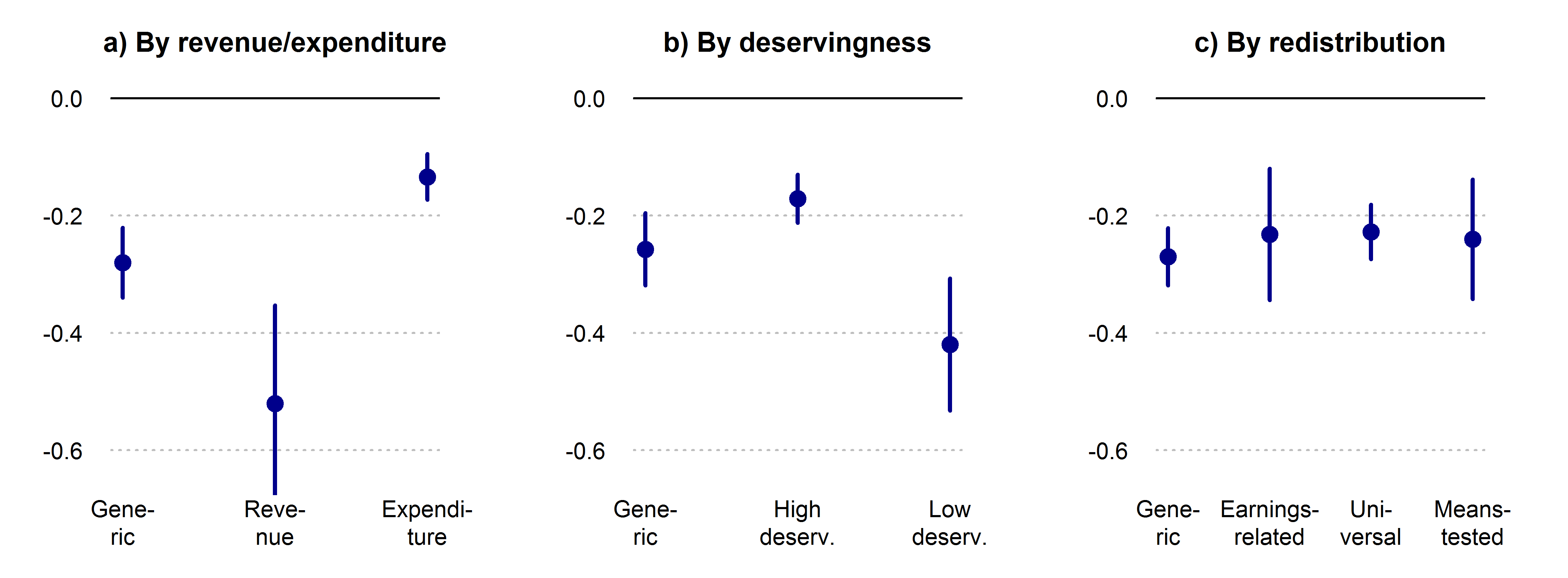 Note: AMEs with 95-percent confidence intervals, calculated based on regression model in Table A3.Table A4	Separate regression models for left-wing and right-wing parties Note: Figures are unstandardized coefficients and manifesto-clustered standard errors (in parentheses) from binary logistic regression with random effects at the manifesto level, * p < 0.05, ** p < 0.01, *** p < 0.001.Figure A2	Average marginal effects (AMEs) of revenue/expenditure, deservingness, and redistribution from separate models for left-wing and right-wing parties (based on Table A4)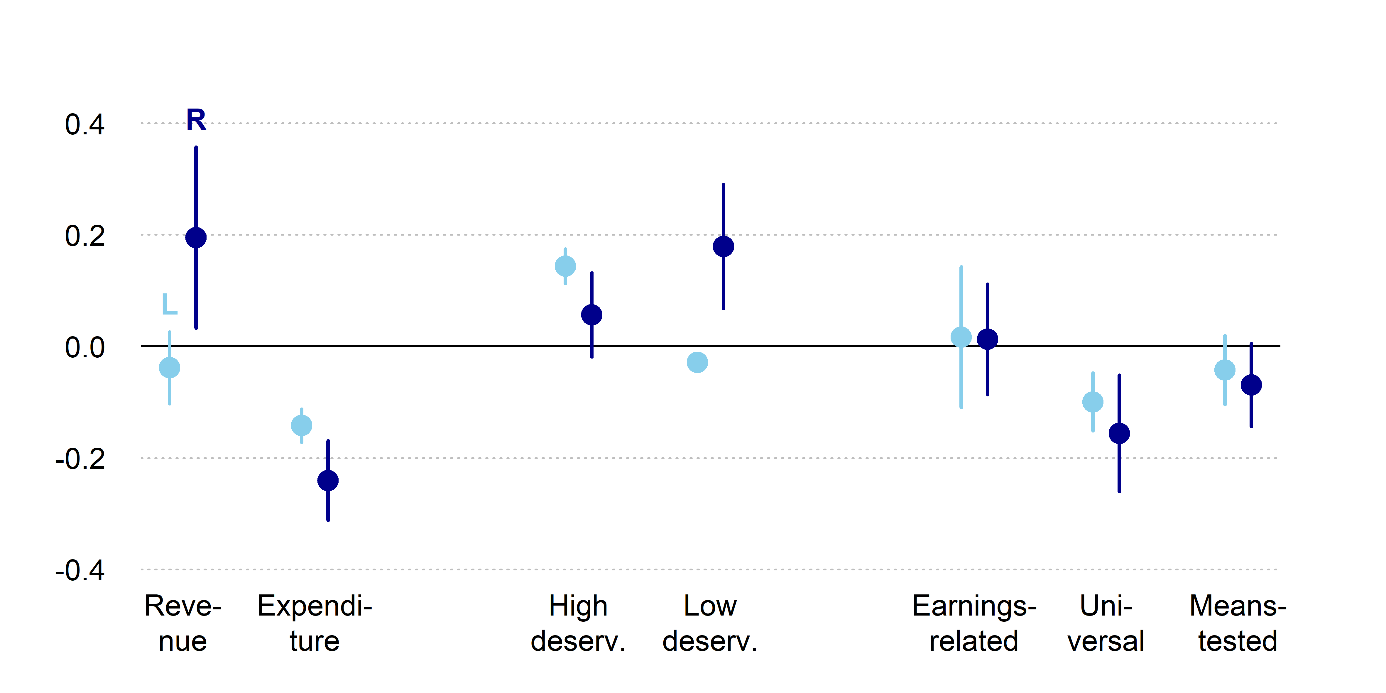 Note: AMEs with 95-percent confidence intervals, calculated based on regression model in Table A4.Table A5	Separate regression models for individual parties Figure A3	Average marginal effects (AMEs) of revenue/expenditure, deservingness, and redistribution from regression models by party (based on Table A5)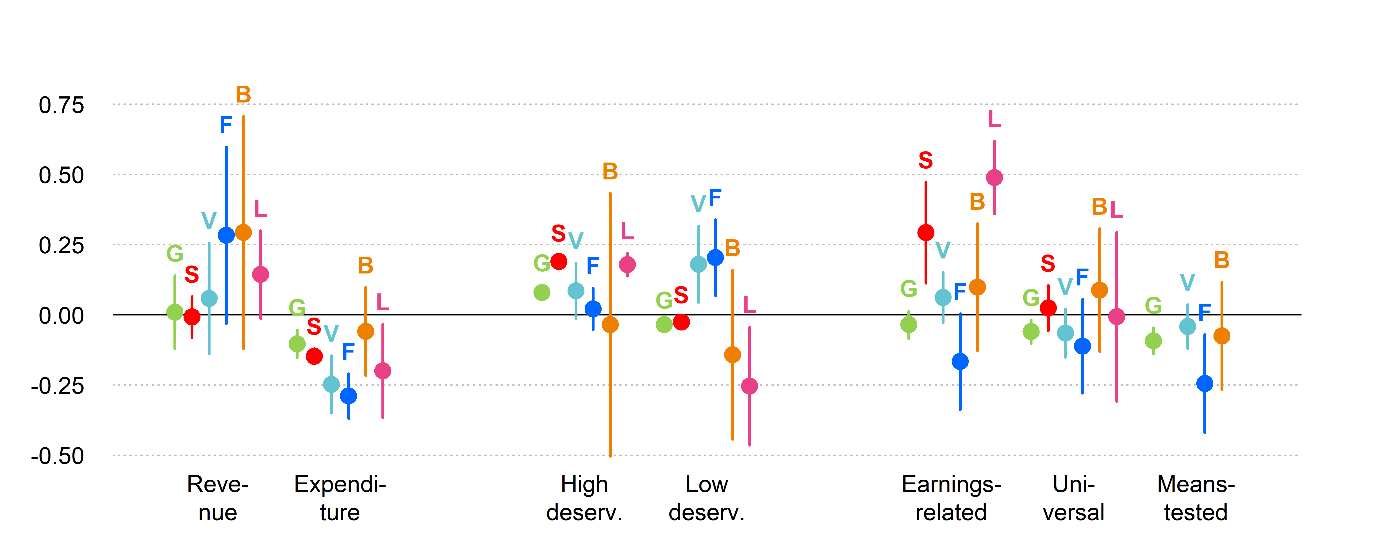 Note: AMEs with 95-percent confidence intervals, calculated based on regression model in Table A5. Party abbreviations: G = Greens, S =  SPÖ, V = ÖVP, F = FPÖ, B = BZÖ, L = LF/Neos.Table A6	Binary logistic regression model weighting observations to give equal weight to each manifestoNote: Figures are unstandardized coefficients and manifesto-clustered standard errors (in parentheses) from binary logistic regression with random effects at the manifesto level. Weights were calculated as 10 / number of social policy-related statements per manifesto. * p < 0.05, ** p < 0.01, *** p < 0.001.Table A7	Binary logistic regression model with standard errors clustered on party-decadesNote: Figures are unstandardized coefficients and party-decade-clustered standard errors (in parentheses) from binary logistic regression with random effects at the manifesto level, * p < 0.05, ** p < 0.01, *** p < 0.001.Figure A4	Average marginal effects (AMEs) of left party by revenue/expenditure, deservingness, and redistribution (standard errors clustered on party-decades, based on Table A7)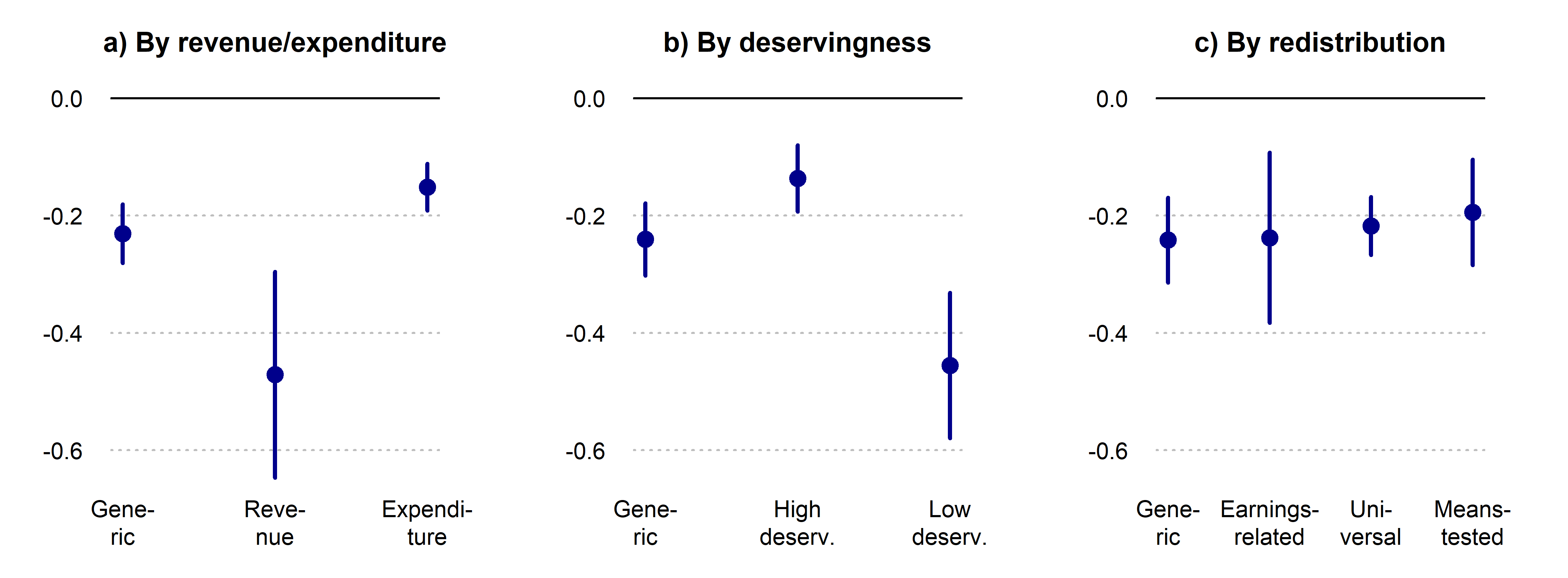 Note: AMEs with 95-percent confidence intervals, calculated based on regression model in Table A7.Table A8	Regression model with economic control variables (GDP growth, unemployment rate, inflation)Note: Figures are unstandardized coefficients and party-clustered standard errors (in parentheses) from binary logistic regression with random effects at the manifesto level, * p < 0.05, ** p < 0.01, *** p < 0.001. Data on economic indicators (measured in the election year) were obtained from the Federal Ministry of Labour, Family and Youth (www.dnet.at/elis).Figure A5	Average marginal effects (AMEs) of left party by revenue/expenditure, deservingness, and redistribution (based on model in Table A8, including economic controls)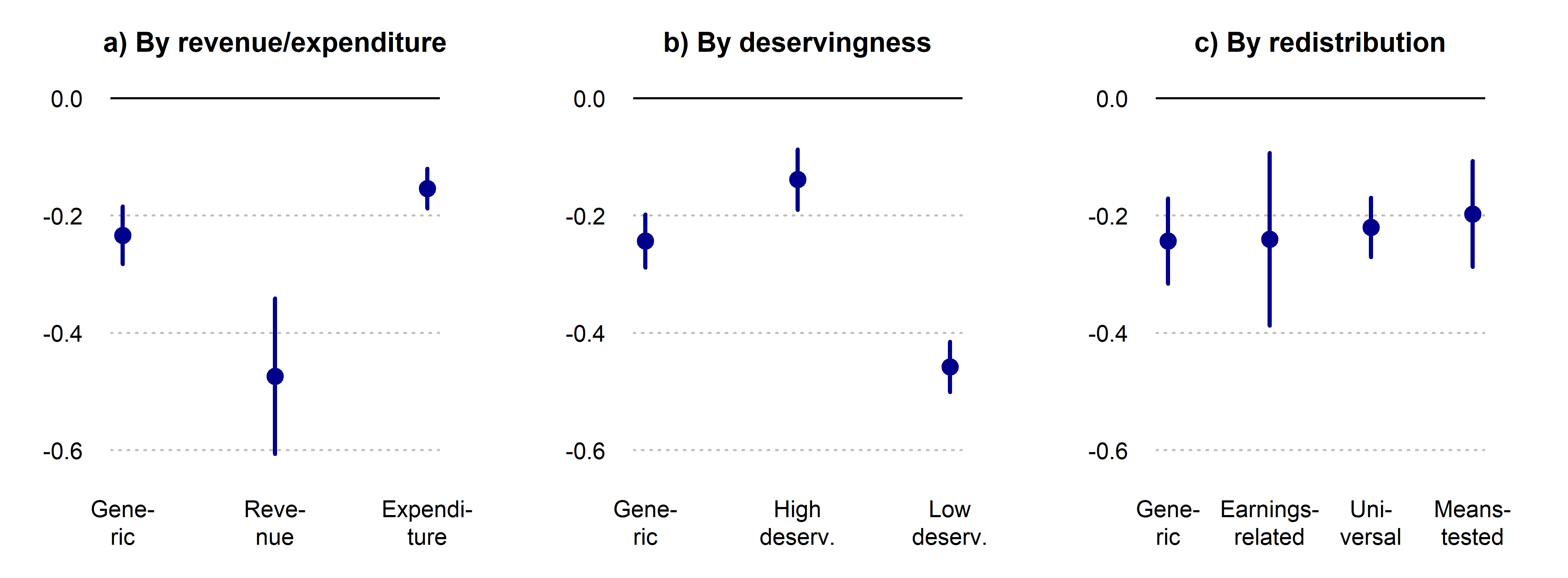 Table A9	Issues in the coding scheme & coding of independent variablesNote: DIR = Direction of issue: -1 indicates that support for an issue (i.e. a predicate of +1) implies an expansion/maintainance of benefit or regulatory levels, whereas +1 indicates that support for an issue implies a pro-retrenchment statement. REV/EXP = Revenue & expenditure: REV = revenue, EXP = expenditure, G = generic. REDIST = Degree of redistribution: ER = earnings-related, UN = universal, MT = means-tested, G = generic. DESERV = Perceived deservingness of benefit target group: HI = high, LO = low, G = genericVariableCategoryMeanPro-retrenchment statement-0.217Left party-0.472Revenue & expenditureGeneric0.482Revenue & expenditureRevenue0.058Revenue & expenditureExpenditure0.461Perceived deservingnessGeneric0.153Perceived deservingnessHigh0.756Perceived deservingnessLow0.091RedistributionGeneric0.379RedistributionEarnings-related0.131RedistributionUniversal0.424RedistributionMeans-tested0.066Benefit designGeneric0.258Benefit designCash transfers0.227Benefit designIn-kind benefits0.344Benefit designSocial regulation0.170Institutional reform-0.070Cross-cutting coalition-0.693Time1970s0.070Time1980s0.050Time1990s0.250Time2000s0.266Time2010s0.365GenericRevenueExpen-ditureGenericHigh deserv.Low deserv.GenericHigh deserv.Low deserv.GenericHigh deserv.Low deserv.Generic2,7151,46941130681,873345Earnings-related468768956190Universal3,7121693,605235Means-tested87635483GenericRevenueExpen-ditureGenericHigh deserv.Low deserv.GenericHigh deserv.Low deserv.GenericHigh deserv.Low deserv.Generic1,5436692332049807238Earnings-related35855169985Means-tested1,641442,08486Universal35260220GenericRevenueExpen-ditureGenericHigh deserv.Low deserv.GenericHigh deserv.Low deserv.GenericHigh deserv.Low deserv.Generic1,17280017810191,066107Earnings-related110217257105Means-tested2,0711251,521149Universal52375263Linear termLinear termInteraction with left partyInteraction with left partyLeft party-1.840***(0.453)Revenue & expenditure (H1)  Genericreference  Revenue0.0567(0.474)-2.022***(0.586)  Expenditure-2.271***(0.197)-0.640*(0.249)Perceived deservingness (H2)  Genericreference  High0.766**(0.270)1.915***(0.406)  Low0.969**(0.324)-1.251**(0.469)Redistribution (H3)  Genericreference  Earnings-related0.281(0.283)0.467(0.436)  Universal-0.558***(0.150)-0.0483(0.266)  Means-tested-0.510(0.292)-0.157(0.567)Benefit design  Genericreference  Cash transfers0.132(0.446)-0.547(0.710)  In-kind benefits-0.561*(0.273)-0.667(0.455)  Social regulation-0.711**(0.233)-1.528**(0.508)Reform type  Institutional reform1.619***(0.213)0.794(0.739)Government type  Cross-cutting coalition-0.842**(0.324)1.067**(0.376)Time  1970sreference  1980s0.385(0.439)-0.336(0.556)  1990s1.425**(0.447)-1.775**(0.585)  2000s-0.0243(0.405)-0.665(0.517)  2010s1.302**(0.446)-1.571**(0.596)Constant0.0146(0.323)Variance of random slopes0.222***(0.0592)N (observations)18,219N (manifestos)65Log likelihood-7350.0Right-wing parties onlyRight-wing parties onlyLeft-wing parties onlyLeft-wing parties onlyRevenue & expenditure (H1)  Genericreference  Revenue1.034*(0.439)-0.455(0.433)  Expenditure-1.455***(0.230)-2.727***(0.431)Perceived deservingness (H2)  Genericreference  High0.389(0.277)2.551***(0.400)  Low1.193***(0.347)-2.175**(0.789)Redistribution (H3)  Genericreference  Earnings-related0.0775(0.307)0.206(0.765)  Universal-1.045**(0.394)-2.782*(1.209)  Means-tested-0.436(0.239)-0.666(0.504)Benefit design  Genericreference  Cash transfers-0.574(0.379)-0.958(0.959)  In-kind benefits-2.055***(0.180)-3.598***(0.334)  Social regulation-0.513(0.277)-2.316***(0.623)Reform type  Institutional reform0.517*(0.234)1.365*(0.677)Government type  Cross-cutting coalition-1.026**(0.332)-0.361(0.294)Time  1970sreference  1980s0.682(0.475)0.431(0.408)  1990s1.722***(0.453)0.255(0.461)  2000s0.0503(0.432)-0.512(0.372)  2010s1.333**(0.467)0.0250(0.473)Constant0.0137(0.324)-1.692***(0.358)Variance of random slopes0.283**(0.104)0.0629(0.0483)N (observations)9,6228,597N (manifestos)4025Log likelihood-4426.2-1915.8GreensGreensSPÖSPÖÖVPÖVPFPÖFPÖBZÖBZÖLF/NeosLF/NeosGenericreferencereferencereferencereferencereferencereferenceRevenue0.119(0.815)-0.0814(0.408)0.327(0.547)1.597(0.999)1.711(1.204)0.810(0.482)Expenditure-2.328***(0.636)-2.650***(0.445)-1.658***(0.412)-1.863***(0.259)-0.483(0.562)-1.081*(0.460)GenericreferencereferencereferencereferencereferencereferenceHigh deservingness1.665***(0.286)3.236***(0.377)0.637(0.412)0.154(0.278)-0.274(1.802)1.149***(0.115)Low deservingness-2.615**(0.968)-1.825(1.140)1.305**(0.426)1.424**(0.516)-1.347(1.014)-2.114(1.205)GenericreferencereferencereferencereferencereferencereferenceEarnings-related-0.630(0.505)2.714***(0.810)0.407(0.293)-1.098(0.577)0.836(1.061)3.327***(0.753)Universal-1.253*(0.491)0.394(0.668)-0.457(0.315)-0.721(0.522)0.756(1.015)-0.0435(0.974)Means-tested-2.887*(1.446)0(.)-0.289(0.279)-1.702*(0.678)-0.853(1.102)0(.)GenericreferencereferencereferencereferencereferencereferenceCash benefits1.477**(0.537)-4.329***(0.660)-0.348(0.519)-0.0510(0.705)-2.451(2.012)-4.214***(0.917)In-kind benefits-3.154***(0.474)-4.490***(0.373)-2.149***(0.213)-2.053***(0.395)-1.924(1.382)-2.662***(0.446)Social regulation-1.056*(0.445)-3.940***(1.055)-0.171(0.296)-1.257*(0.614)-2.539***(0.207)-1.714*(0.716)Institutional reform2.970***(0.520)-0.214(0.352)0.275(0.259)0.991*(0.467)0.883(1.136)-0.418(0.590)Cross-cutting coalition-0.360(0.344)-0.149(0.462)-1.380*(0.572)-0.758**(0.246)0.222(0.255)-2.339***(0.199)1970sreferencereferencereference1980sreference0.630(0.526)1.636*(0.734)0.0548(0.299)1990s0.216***(0.0622)0.252(0.645)2.493***(0.751)1.120*(0.437)reference2000s-0.435***(0.0995)-0.623(0.450)0.111(0.478)-0.687(0.356)reference-1.703***(0.210)2010s-0.0656(0.112)-0.0366(0.574)1.827*(0.709)0.402(0.482)1.168***(0.283)-0.0837(0.859)Constant-2.009***(0.466)-1.823***(0.396)-0.578(0.482)0.842*(0.358)-0.273(0.674)3.138***(0.441)lnsig2u5.29e-32(1.00e-31)0.125*(0.0579)0.234(0.135)0.0230(0.0519)8.94e-33(2.94e-32)0.0757(0.189)N (observations)36834532554924254151149N (manifestos)1015151537Log likelihood-618.0-1169.1-2431.7-1067.1-158.4-580.5Linear termLinear termInteraction with left partyInteraction with left partyLeft party-2.104***(0.462)Revenue & expenditure (H1)  Genericreference  Revenue1.495***(0.355)-1.796**(0.590)  Expenditure-1.287***(0.307)-0.957(0.618)Perceived deservingness (H2)  Genericreference  High-0.0785(0.262)2.797***(0.560)  Low0.397(0.518)-3.070***(0.916)Redistribution (H3)  Genericreference  Earnings-related-0.0630(0.560)2.114(1.139)  Universal-0.360(0.294)0.275(0.745)  Means-tested-2.019***(0.606)0.263(1.094)Benefit design  Genericreference  Cash transfers-0.655(0.503)-1.870(1.077)  In-kind benefits-1.542***(0.247)-1.881***(0.568)  Social regulation-0.723**(0.261)-2.439**(0.851)Reform type  Institutional reform0.553*(0.276)0.225(0.753)Government type  Cross-cutting coalition-1.265***(0.349)0.951*(0.480)Time  1970sreference  1980s0.728(0.478)-0.396(0.593)  1990s1.940***(0.419)-1.905**(0.635)  2000s0.114(0.378)-0.803(0.496)  2010s1.663***(0.468)-1.844**(0.635)Constant0.361(0.321)Variance of random slopes6.98e-34(3.20e-33)N (observations)18,219N (manifestos)65Log likelihood-250.7Linear termLinear termInteraction with left partyInteraction with left partyLeft party-1.680***(0.404)Revenue & expenditure (H1)  Genericreference  Revenue1.029*(0.431)-1.493**(0.538)  Expenditure-1.456***(0.174)-1.293***(0.346)Perceived deservingness (H2)  Genericreference  High0.384(0.333)2.208***(0.522)  Low1.185**(0.384)-3.349***(0.647)Redistribution (H3)  Genericreference  Earnings-related0.0796(0.367)0.124(0.926)  Universal-0.434*(0.198)-0.241(0.519)  Means-tested-1.040*(0.405)-1.758(1.476)Benefit design  Genericreference  Cash transfers-0.570(0.372)-0.412(1.280)  In-kind benefits-2.047***(0.208)-1.582***(0.403)  Social regulation-0.511(0.296)-1.831**(0.702)Reform type  Institutional reform0.517*(0.234)0.861(0.743)Government type  Cross-cutting coalition-1.004**(0.381)0.625(0.510)Time  1970sreference  1980s0.664(0.437)-0.260(0.479)  1990s1.691***(0.483)-1.461*(0.619)  2000s0.0357(0.457)-0.613(0.486)  2010s1.295*(0.508)-1.310*(0.635)Constant0.0198(0.377)Variance of random slopes0.211**(0.0727)N (observations)18,219N (manifestos)24Log likelihood-6344.7Linear termLinear termInteraction with left partyInteraction with left partyLeft party-2.318(1.189)Revenue & expenditure (H1)  Genericreference  Revenue1.029**(0.380)-1.490***(0.387)  Expenditure-1.456***(0.0776)-1.302***(0.0886)Perceived deservingness (H2)  Genericreference  High0.384*(0.160)2.223***(0.588)  Low1.184***(0.166)-3.349***(0.305)Redistribution (H3)  Genericreference  Earnings-related0.0794(0.428)0.114(1.348)  Universal-0.431**(0.149)-0.249(0.622)  Means-tested-1.040(0.543)-1.774**(0.557)Benefit design  Genericreference  Cash transfers-0.566*(0.230)-0.420(2.149)  In-kind benefits-2.045***(0.0991)-1.586***(0.440)  Social regulation-0.511(0.302)-1.841(1.117)Reform type  Institutional reform0.515*(0.240)0.869(1.117)Government type  Cross-cutting coalition-0.917**(0.289)0.606(0.350)Economic trends  GDP growth0.105**(0.0391)-0.0826*(0.0416)  Unemployment rate0.0937(0.153)0.253(0.300)  Inflation0.0910(0.0552)0.0972(0.0952)Time  1970sreference  1980s0.769*(0.376)-0.857(0.527)  1990s1.589**(0.483)-2.319*(1.008)  2000s0.0815(0.416)-1.653(1.043)  2010s1.271*(0.553)-2.810(1.461)Constant0.0198(0.377)Variance of random slopes0.211**(0.0727)N (observations)18,219N (manifestos)24Log likelihood-6344.7DIRCODEISSUEREV/EXPREDISTDESERV-110206Right to workGUNG-110207Active labor market policyEXPUNLO110315Liberalization / competition in health care sectorGUNHI-110701Employment protection (general)GUNG-110702Strict labor regulation / against flexible working environmentGUNG-110703Marginally / part-time employed (people)GGG110704Marginal / part-time employment (labor contract)GGG110705'black labor' / illicit work / illegal employmentGGG-110706(strong) protection from dismissalsGUNG-110707Short-time workGUNG-110708Collective labor contractGUNG-110710Minimum wageGUNG-110711Combined wages / subsidized wagesEXPUNG-110712Mandatory dismissal payGERG-110713Trade unionsGGG-110714Codetermination / workers' participation / employee participationGGG-110715StrikeGGG-110716Levelling of legal status of blue-collar and white-collar workersGGG110717Working hoursGUNG110718Flexible working hours (general)GUNG110719Flexible working hours (except on Sunday)GUNG-110720Paid vacationGUNG-110721Health and safety in the workplace (noise / chemicals etc.)GUNG-110806Rent control / protection of tenantsGUNG-110807Public housing / social housing / housing allowanceEXPMTG-111103Social policy / welfare state (general)GGG-111105Redistribution (specific)GGG111106Targeting of social policies / against indiscriminate distribution of benefitsEXPGG-111107Basic incomeEXPMTLO111108Choice / individual responsibility / effort (general)GGG-111109Social security contributions / nonwage labor costs (general)REVERG-111110Social security contributions / nonwage labor costs (employers)REVERG-111111Social security contributions / nonwage labor costs (employees)REVERG-111112Benefit fraud (general / Austrian natives)GGG111113Poverty (general)GGLO-111114Payments to the poor / social assistance / emergency assistance / inflation compensation paymentsEXPMTLO111117Reform of / mergers of / cut-backs in social insuranceGGG-111201Support for the unemployed / unemployment benefitsEXPERLO-111202Expansion of unemployment insuranceEXPERLO-111203Improvement / acceleration of public employment serviceEXPGLO111204Privatization of public employment serviceGGLO111205Cuts in unemployment benefits in case of turning down job offersEXPGLO111206Mandatory community service for unemployedGGLO-111301Health care system (general)GUNHI011302Health care system reform (general)GUNHI-111304Health care spendingEXPUNHI-111305Improve quality of health careEXPUNHI111306Merging of public health insurance agencies / economization of administrationGUNHI-111307Services for the health-insuredEXPUNHI111308Patient contributions / fees for outpatient care / prescription feesREVUNHI-111309Health insurance contributionsREVERHI-111310(in part) financing by state / taxes / budget / subsidies (health care)REVUNHI111311Private health insuranceREVGHI111312‘two-class’ health careGGHI011313Supervision / quality control in the public health sectorGGHI-111314Service-orientation in the public health sector (e.g. opening times, waiting times)EXPGHI011315Linking health data (electronic health record ELGA, e-card)GGHI-111401Individual patients' rights (e.g. patient's provision)GGHI-111402Collective patients' rights (e.g. co-determination in health insurance companies)GGHI111403Prevention / personal responsibility / healthy way of living (general)GGHI-111406Sick payEXPERHI-111501Geriatric care (general)EXPGHI-111502Care allowanceEXPUNHI111503Means-testing care allowances / contribution by relativesREVMTHI-111504Expansion of geriatric care (retirement homes)EXPUNHI-111505Private / home care (e.g. financial support)EXPUNHI-111506Private / home care by illegal immigrantsEXPUNHI-111508Integration / support for disabledEXPGHI-111509Care: financing by taxes / privatization gainsREVUNHI-111510Care: financing by social contributions / care insuranceREVERHI-111511Hospice / terminal care / palliative medicineEXPUNHI111602Pension reform (general)GERHI011603Uniform pension schemeGERHI111604Raise of retirement age / longer working lifeEXPERHI-111605Partial retirementEXPERHI-111606Early retirementEXPERHI-111607‘Hacklerregelung’ (a specific early retirement plan)EXPERHI-111608Pension increase (general)EXPERHI-111609Pension increase: small pensions / widowsEXPERHI-111610Pension financing: insurance contributionsREVERHI-111611Pension financing: budget / taxesREVERHI111612Taxation of pensionsEXPERHI111613Company pension / private pension (via employer)REVERHI111614Private pensionREVERHI-111615Crediting periods of child/geriatric care for pensions / pension for mothersEXPERHI-111616Pension scheme: pay-as-you-go scheme / intergenerational contractREVERHI111617Pension scheme: three-pillar modelREVERHI-111702Support for families / family allowance EXPUNHI-111704Salary for mothersEXPUNHI-111705Tax deduction for families with childrenEXPERHI-111706Child care benefit / maternity pay / maternity leave (general)EXPUNHI-111707Income-related child care benefit / maternity pay (specific)EXPERHI111708Limits for additional income on parental leave / child care payments (specific)EXPUNHI-111709Paternity leave (specific)GUNHI-111710Support for single parents (e.g. higher child care benefit)EXPMTHI-111711Right to part-time work for parentsGUNHI-113201Kindergarten / child care / day careEXPUNHI-113202Childcare / day care for toddlers (nurseries, day care...)EXPUNHI-113203Extended opening times for kindergarten, nurseries, day careEXPUNHI-113204Cost-free kindergarten EXPUNHI-113205Compulsory pre-school / kindergarten yearEXPUNHI-113206Extension of domestic child care / childminders / nanniesEXPUNHI-113409Financial support for university students / grants / scholarshipsEXPMTHI-117507Social EuropeGGG-119102Social protection of womenGGG119111Harmonization of retirement ages of men and womenEXPERHI-121106Social partnership / corporatism / compulsory membership in chambersGGG121113Reform of chambers (Chamber of Labor, Austrian Economic Chamber, …)GGG122701Welfare benefits only for Austrian citizensEXPGLO122702Special welfare system for foreignersGGLO-122703Benefit fraud by foreignersGGLO